ГУО «Средняя школа № 87 г.Минска»Программапроведения совместного заседания методического объединенияучителей начальных классов и учителей английского языкаТема: Единые подходы к контрольно-оценочной деятельности учителей начальной школы и учителей английского языка Цель - повышение уровня профессиональной компетентности педагогов через освоение научно-методических и психологических принципов организации контрольно-оценочной деятельности Задачи:раскрыть роль процесса оценивания в повышении уровня учебной мотивации;рассмотреть психологические аспекты организации контрольно-оценочной деятельности учителя;выработать рекомендации по организации и совершенствованию контрольно-оценочной деятельности на уроке, по стимулирующему оцениванию знаний.транслировать опыт коллег в организации контрольно-оценочной деятельностиФорма проведения: Час коллективного творчестваДата и время проведения: 03.11.2021, 11.00Место проведения: ГУО «Средняя школа № 87 г.Минска»,  кабинет № 202Состав участников: учителя начальных классов и учителя английского языка ГУО «Средняя школа № 87 г.Минска»Методическое обеспечение: материалы размещенные на интернет ресурсах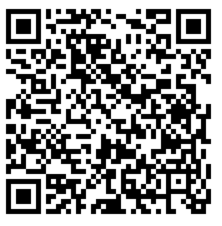 Руководитель МО: Мелещеня Татьяна Николаевна, учитель начальных классов, Пальчевская Л.И. учитель английского языка ГУО «Средняя школа № 87 г.Минска»ПЛАН ПРОВЕДЕНИЯНаучно-методический блокТеоретические и методологические основы организации контрольно-оценочной деятельности учащихсяПриёмы организации контрольно-оценочной деятельностиРуководитель МО Мелещеня Т.Н.Руководитель МО Пальчевская Л.И.Учебно-методический блокПрактическое задание «Функции контроля и оценки»Создание памятки «Психотерапия неуспеваемости»Требованиями к эффективной организации оценочной деятельности учителя.Участники заседанияПрактический блокСоздание банка приёмов контрольно-оценочной деятельностиУчастники заседанияЛитература1. Дудинская Л.В. Контроль и оценка учебной деятельности школьников // Народная асвета. – № 9. – 2007. 2. Запрудский Н.И. Контрольно-оценочная деятельность учителя и учащихся. – Минск: Сэр-Вит, 2012.